2º EDITAL – FUNDAÇÃO CASA – 2021 EMERGENCIALREQUERIMENTO Projeto: Centros de Atendimento Socioeducativo ao Adolescente – Fundação CASA de Osasco I e IICATEGORIA: (F) Não Efetivo – (O) Contrato Ativo – (V/S) Contrato Ativo – ( ) Candidato/Sem VínculoEscola Estadual_______________________________________________________________________________Nome: _______________________________________________________________ Nº de dependentes_________R.G._______________________________________________CPF_______________________________________Endereço:___________________________________________________________Bairro:______________________Cidade: ____________________U.F.____ Tel.: Resid._________________  Tel.: Com.:_______________________Tel.: Cel.:_________________E-mail:_______________________________________________________________Projeto de Interesse:	Centros de Atendimento Socioeducativo ao Adolescente – Fundação CASA de Osasco I e IIRelação de Documentos Entregues:(   ) R.G.(   ) CPF(   ) Comprovante Escolaridade (Diploma e Histórico Escolar)(   ) Anexo I (Contagem Tempo para Atribuição  – Data Base- 30/06/2020)(   ) Comprovante de Inscrição 2021 (SED) Demais documentos, conforme Edital específico para o Projeto que deseja se credenciar: 1._______________________________		5.__________________________2._______________________________		6.__________________________3._______________________________		7.__________________________4._______________________________		8.__________________________Osasco, ____de fevereiro de 2021.Assinatura do CandidatoNota: O candidato deverá acompanhar o credenciamento ao projeto e demais informações no site da D.E. Osasco http://deosasco.educacao.sp.gov.br/ : ou pelo telefone: (011) 2284-8121. A primeira publicação das listas com os candidatos deferidos/indeferidos está prevista para 04/02/2021.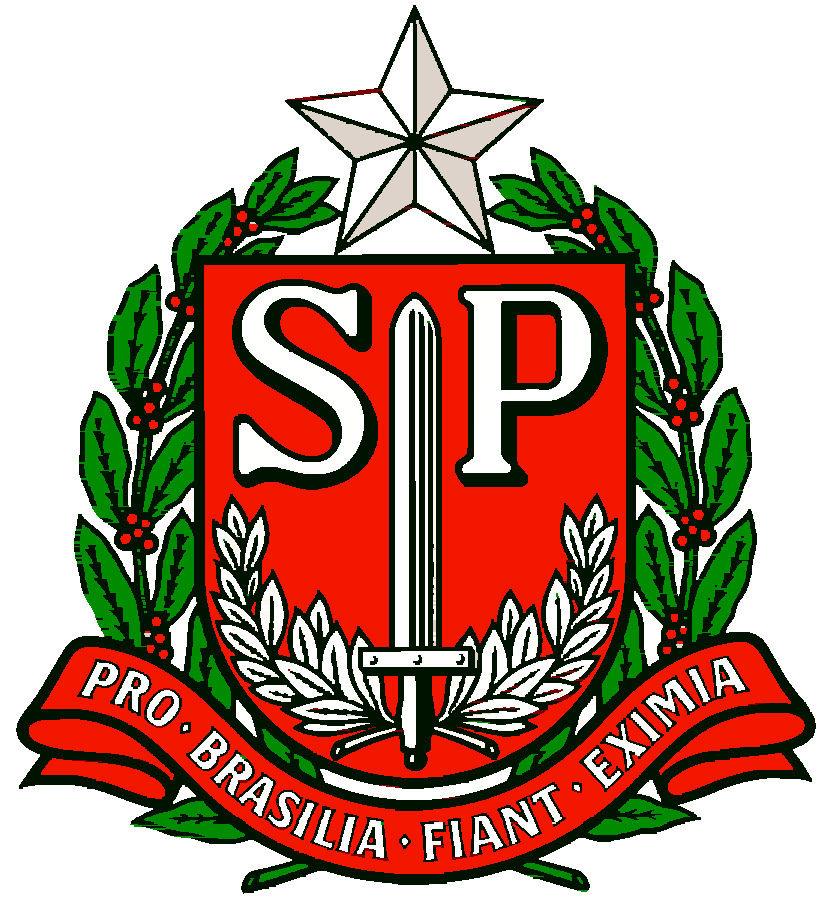 GOVERNO DO ESTADO DE SÃO PAULOSECRETARIA DE ESTADO DA EDUCAÇÃODIRETORIA DE ENSINO – REGIÃO OSASCO